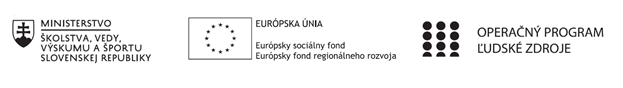 Správa o činnosti pedagogického klubu Príloha:Prezenčná listina zo stretnutia pedagogického klubuPríloha správy o činnosti pedagogického klubu                                                                                             PREZENČNÁ LISTINAMiesto konania stretnutia:  Online cez MS TeamsDátum konania stretnutia:   12.4.2021Trvanie stretnutia: od  13,20 hod	do 15,20 hod	Zoznam účastníkov/členov pedagogického klubu:Meno prizvaných odborníkov/iných účastníkov, ktorí nie sú členmi pedagogického klubu  a podpis/y:Prioritná osVzdelávanieŠpecifický cieľ1.2.1 Zvýšiť inkluzívnosť a rovnaký prístup ku kvalitnému vzdelávaniu a zlepšiť výsledky a kompetencie detí a žiakovPrijímateľStredná odborná škola techniky a služieb, Tovarnícka 1609, TopoľčanyNázov projektuZvýšenie kvality odborného vzdelávania a prípravy na Strednej odbornej škole techniky a služiebKód projektu  ITMS2014+312011AGX9Názov pedagogického klubu Klub čitateľskej gramotnostiDátum stretnutia  pedagogického klubu12.4.2021Miesto stretnutia  pedagogického klubuOnline cez MS TeamsMeno koordinátora pedagogického klubuMgr. Vanda ZaťkováOdkaz na webové sídlo zverejnenej správyhttps://sostovar.edupage.org/text/?text=text/text35&subpage=1 Manažérske zhrnutie:Kľúčové slová : IKT, myšlienková mapa, nahrávky na hodine SJL, slovná zásoba, komunikačné zručnosti, počúvanie s porozumením.Anotácia:  Na dnešnom stretnutí sa pedagogický klub zameral predovšetkým na využívanie IKT na hodinách SJL, na prezentáciu tvorby myšlienkových máp, na nahrávky na hodinách SJL, na komunikačné zručností žiakov, ktoré získajú pomocou počúvania na hodinách a aby žiaci vedeli pracovať s textom, počúvať  s porozumením.Hlavné body, témy stretnutia, zhrnutie priebehu stretnutia: Pedagogický klub čitateľskej gramotnosti kvôli mimoriadnej situácií realizuje stretnutia prostredníctvom MS Teams – online formou. Koordinátor klubu rozposlal pozvánku všetkým členom, ktorí sa na schôdzu pripojili. Stretnutie prebehlo bez technických problémov. Prílohou k správe je aj print screen obrazovky zo stretnutia a presné časové údaje o prihlásení sa na stretnutie a koniec schôdze. 1. Privítanie účastníkov klubu, prezentácia členov klubu2. Oboznámenie členov klubu  s témou stretnutia3. Využívanie IKT na  hodinách SJL    - prezentácia tvorby myšlienkových máp    - nahrávky na hodine SJL4. Diskusia – výmena skúseností Koordinátor klubu privítal  členov a oboznámil ich s témou stretnutia. Klub čitateľskej gramotnosti má 6 členov. Poslaním klubu bude nájsť spôsoby, riešenia, metódy ako dosiahnuť lepšiu čitateľskú gramotnosť a hodnotiace myslenie žiaka, zlepšiť tvorivosť u žiaka, viesť diskusiu.Témou stretnutia bolo Využívanie IKT na hodinách SJL, prezentácia tvorby myšlienkových máp a nahrávky na hodine SJL. Cieľom zasadnutia PK bolo zamerať sa na rozvíjanie slovnej zásoby žiakov a komunikačné zručností žiakov na hodinách SJL, čítanie  a počúvanie s porozumení pomocou IKT. Súčasný informačný tlak a nárast poznatkov vyžaduje naučiť žiaka spoznávať vzťahy medzi javmi, pravidlá spájania prvkov, praktickú aplikáciu vedomostí. K zlepšeniu funkčnej gramotnosti žiakov napomáha predovšetkým využívanie tvorivých metód.  Pri rozvoji vyšších kompetencií v oblasti gramotnosti (používanie písania a čítania v životných situáciách, zručnosť pracovať s písaným textom na dosiahnutie životných potrieb človeka, vyhľadávanie informácií z viacerých zdrojov, porozumenie, syntéza a integrácia informácií, hodnotenie, adekvátne vystupovanie na verejnosti a pod.), pomáha vo výraznej miere prepojenie slovenského jazyka a literatúry aj využívanie IKT na tomto humanitnom predmete. Popri iných možnostiach aj toto je jedna z ciest, pomocou ktorej môžeme základné úlohy predmetu slovenský jazyk a literatúra plniť, urobiť predmet atraktívnejším a viac prepojeným na život. Rôzne formy práce v súvislosti s IKT môžeme využívať predovšetkým v rámci motivácie, pri skupinovej práci žiakov alebo v rámci opakovacích hodín.Motivačné činnosti. V rámci motivácie môžeme využívať napríklad internet a tiež  interaktívnu tabuľu, na ktorú si pripravíme rôzne tajničky, doplňovačky, v ktorých sa ukrývajú  nejaké literárne pojmy alebo mená spisovateľov, ktorých budeme preberať. Tiež  môžeme využiť portréty spisovateľov alebo celé prezentácie v PowerPointe. Prezentácie pripravujú aj žiaci. Taktiež na slohu  a slovenskom jazyku sa dá použiť množstvo cvičení, obrázkov, hlavolamov, tvorivých úloh a podobne. Viac na stránke www.slovencina-napady.jex.cz.Skupinová práca. Každý žiak v triede nemá počítač, a preto vo veľkej miere môžeme využiť aj skupinovú prácu alebo prácu vo dvojiciach. V rámci skupín (dvojíc) si môžu žiaci vyhľadávať na internete informácie o živote a tvorbe autora, (www.google.sk, www.osobnosti.sk ). Pri tejto úlohe im  zadáme konkrétne úlohy, na ktoré sa majú pri vyhľadávaní informácií sústrediť. Niekedy môžeme vypracovať pracovný list, ktorý je zameraný na prácu s internetom. Žiaci pripravia prezentácie v PowerPointe  o autoroch a ich tvorbe. Sami si pripravujú tvorivé úlohy vo MS Worde  pre spolužiakov ( krížovky, osemsmerovky, doplňovačky),  pripravujú komiksy alebo reklamy na knihy.  Taktiež dopĺňajú údaje do pracovných listov, ktoré sú zostavené tak, aby boli nútení niektoré  údaje hľadať priamo na internete. V rámci čitateľskej dielne si žiaci  nemusia pripravovať klasický čitateľský denník, ale môžu si pripraviť prezentáciu o prečítanom diele. Pri preberaní dramatických žánrov v rámci literárnej výchovy si môžu vyrobiť aj vlastné  kratučké filmy, väčšinou dokumentárneho charakteru, s ktorými sa tiež potom prezentujú na vyučovaní. Jednou z ďalších aktivít je aj tvorba referátov. Pri tejto práci sa snažíme žiakov nabádať k tomu, aby popri encyklopédiách a odborných publikáciách používali tiež internet. Referáty spracujú vo MS Worde, vytlačia ich a môžu ich  dať aj  na nástenku. Žiaci na literatúre pracujú s MS Wordom aj pri písaní vlastných  scénok alebo dialógov nadväzujúcich na práve prečítaný úryvok.  Aj v oblasti literárnej tvorby motivujeme žiakom  k tomu, aby svoje básničky alebo príbehy dotvárali  obrázkami, orámovaním, rôznym typom písma. Práce vždy vytlačíme a vystavujeme na literárnej nástenke, uverejňujeme v školskom časopise alebo na internetovej stránke školy www.zsliptovosada.edu.sk . Robíme aj literárne súťaže.Hodiny opakovania. Pri opakovaní využívame hlavne pracovné listy, ktoré sa snažíme pripraviť tak, aby obsahovali  okrem iných aj úlohy zamerané na vyhľadávanie údajov na internete. Tieto pracovné listy premietame na interkatívnej tabuli, ale tiež ich majú pred sebou žiaci na lavici, zatiaľ na papieri A4, ale keď bude mať notebook každý žiak, pracovné listy si otvorí v notebooku. So žiakmi opakujeme učivo i takým spôsobom, že im dávame k jednotlivým prebratým témam hľadať na internete ešte ďalšie informácie a zaujímavosti, ktoré sme  nespomínali. S nájdenými informáciami potom zoznamujú svojich spolužiakov. Niektorí žiaci si s radosťou  pripravujú aj vlastné digitálne  fotografie  a  aj krátke filmy o spisovateľoch. Napríklad, keď navštívia pamätnú izbu spisovateľa, mesto, v ktorom žil, zúčastnia sa nejakej  literárnej alebo recitačnej súťaže. Podľa svojich možností sa vždy snažia urobiť nejaký digitálny záznam a následne napísať správu do školského časopisu alebo internetovú stránku školy. Viac na stránke www.tdlo.webnode.sk .Cvičenia a interaktívna tabuľa. Cvičenia sú zostavené tak, že nadväzujú na prebrané učivo buď zo slovenského jazyka, alebo literatúry. Žiak údaje dopisuje priamo na tabuľu,  ale aj do pracovného  listu, ktorý má na papieri A4 priamo pred sebou. Výhoda takejto práce je v tom, že to, čo žiak vidí na tabuli, môže priamo vpisovať aj do svojho zošita. notebooku).  Cvičenia sa nachádzajú na webovej stránke www.slovencina-napady.jex.czJednou z ďalších pomôcok je CD ANIMOVANÝ SJ. Definície sú vyložené písomne, ale aj hovoreným slovom. Okrem definícií CD obsahuje diktáty a tiež testy. Orientácia na CD je veľmi jednoduchá, prehľadná a  pre žiakov ľahko pochopiteľná. S pomôckou  sa dá  pracovať na literatúre, ale aj na slovenskom jazyku a slohu, lebo CD obsahuje tieto kapitoly: HLÁSKOSLOVIE, TVAROSLOVIE, SYNTAX, NÁUKA O SLOVE, SLOH.To je len niekoľko možností, pri ktorých  sú súčasťou vyučovania informačno-komunikačné technológie.  Existuje ešte veľa ďalších aktivít uvedených  na rôznych  www stránkach.  Zostáva len na nás učiteľoch, či si ich vyhľadáme a pokúsime sa ešte viac  žiakom spríjemniť a  zatraktívniť vyučovanie. Prezentácia tvorby myšlienkových máp. Myšlienková mapa pomôže nájsť riešenie v krízovej situácii, rovnako ako naplánovať bežný projekt. Myšlienkové mapy sú graficky spracované procesy prebiehajúce v mozgu. Podporujú pamäť, kreativitu, učenie a akékoľvek premýšľanie. V strede je hlavný objekt našej pozornosti, z neho vyrastajú vetvy, čiže väzby na hlavné témy, ktoré s ústredným motívom súvisia. Tie sa štiepia na ďalšie podtémy, ktoré sa môžu opäť ďalej deliť na ďalšie vzdialenejšie súvisiace námety. 
Myšlienkové mapy pracujú s asociáciami. Zapájajú pravú aj ľavú hemisféru a umožňujú komplexné využitie schopností mozgu. Dokážu zachytiť celok ako aj podrobnosti celku. Myšlienková mapa je neoceniteľným pomocníkom pri plánovaní projektov. Pri projektovom plánovaní dáva do súvislosti všetky detaily projektu. Podporuje vnímanie projektu komplexne, tak aby sa na nič nezabudlo, a zároveň krok za krokom plánuje cestu k cieľu. Myšlienkové mapy napodobňujú funkciu mozgu. S tým sa spája množstvo ich výhod. Mozog má 2 hemisféry. Štandardný lineárny zápis využíva najmä ľavú hemisféru, ktorá je zodpovedná za: prácu so slovami, prácu s číslami, prácu s poradím, analýzu a tvorbu zoznamov, linearitu, logiku. Myšlienkové mapy dávajú možnosť využiť viac aj pravú hemisféru, zodpovednú za: vnímanie rytmu, vnímanie priestoru, vnímanie farieb, vnímanie perspektívy, spájanie častí do celku, predstavivosť, denné snívanie.Pri vytváraní myšlienkových máp je dôležitá predstavivosť a schopnosť asociácie. 1.krok – Myšlienkovú mapu začíname robiť na čistom papieri otočenom na šírku. Do stredu nakreslíme obrázok, ktorý bude symbolizovať tému myšlienkovej mapy. Obrázok pomenujeme. Pri tvorbe mapy nesmieme zabúdať na farby a tvorivosť. 2.krok – Nakreslíme hlavné (tučné)vetvy lúčovite vychádzajúce zo začiatočného obrázka (hlavnej témy). Pre každú vetvu použijeme inú farbu. Tieto vetvy predstavujú naše hlavné myšlienky. Nad každú vetvu paličkovým písmom napíšeme kľúčové výrazy, ktoré nám prídu na myseľ v súvislosti s témou myšlienkovej mapy. Mapu môžeme „ozdobiť“ obrázkami, symbolmi, grafmi, ktoré umiestnime na vetvy mapy.  3.krok – Myšlienkovú mapu ďalej rozširujeme, využívame pri tom asociácie. Zakreslíme ďalšie vetvy, ktoré vychádzajú z kľúčových slov a pokračujeme rovnako ako v kroku 2 Nahrávky na hodinách SJL. Aktivizačné metódy zamerané na rozvoj počúvania Rozvíjajú u žiakov tieto kompetencie: Schopnosť porozumieť počutému, t. j. zachytiť hlavnú myšlienku textu, prípadne kľúčové slová. Rozpoznať kontext komunikačnej situácie. Rozoznať cieľ komunikácie. Pochopiť a roztriediť vypočuté informácie. Byť schopný rozoznať jazykovú pestrosť a variabilitu v rámci sociálneho a regionálneho prostredia (slang, nárečie). Rozpoznať nesprávnosť použitých slov, resp. slovných spojení v ústnom jazykovom prejave v bežných situáciách v rámci masmediálnej kultúry. Byť schopný identifikovať suprasegmentálne javy v komunikácii.Na záver členovia pedagogického klubu skonštatovali, ak učiteľ na hodinách SJL častejšie využíva IKT, rôzne typy aktivizujúcich metód, aktivít, hier a tvorivých úloh, žiaci ich nielen s radosťou riešia, ale po určitej dobe sami prichádzajú s vlastnými nápadmi, snažia sa obohatiť hodinu o nové poznatky a niekedy dokážu veľmi príjemne prekvapiť. A aj na takýchto činnostiach potom učiteľ vidí, ako sa zvyšuje kreativita jeho žiakov a zároveň i záujem o predmet.Závery a odporúčania:Využívať IKT na hodinách SJLDať priestor žiakom na sebahodnotenie Interpretácia čítaného i počutého textuPodporovať žiakov k samostatnej tvorivosti na hodináchDiskusia so žiakmiPráca v skupináchPráca s čítankouVypracoval (meno, priezvisko)Mgr. Helena SlávikováDátum12.4.2021PodpisSchválil (meno, priezvisko)Mgr. Vanda ZaťkováDátum12.4.2021PodpisPrioritná os:VzdelávanieŠpecifický cieľ:1.1.1 Zvýšiť inkluzívnosť a rovnaký prístup ku kvalitnému vzdelávaniu a zlepšiť výsledky a kompetencie detí a žiakovPrijímateľ:Stredná odborná škola techniky a služieb, Tovarnícka 1609, TopoľčanyNázov projektu:Zvýšenie kvality odborného vzdelávania a prípravy na Strednej odbornej škole techniky a služiebKód ITMS projektu:312011AGX9Názov pedagogického klubu:Klub čitateľskej gramotnostič.Meno a priezviskoInštitúcia1. Mgr. Vanda ZaťkováOnline cez MS Teams2.Mgr. Janka UhlárikováOnline cez MS Teams3.Mgr. Helena SlávikováOnline cez MS Teams4. Mgr. Elena MartinkováOnline cez MS Teams5. PaedDr. Blanka PetríkováOnline cez MS Teams6.Ivana VančováOnline cez MS Teamsč.Meno a priezviskoPodpisInštitúcia